Додаток 1								до рішення виконавчого комітету 									Миргородської міської ради 									від 17 жовтня 2022 року № 360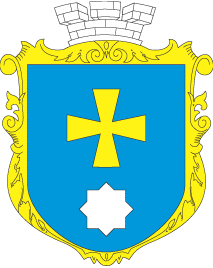 МИРГОРОДСЬКА МІСЬКА РАДАВИКОНАВЧИЙ КОМІТЕТМИРГОРОДСЬКА МІСЬКА РАДАВИКОНАВЧИЙ КОМІТЕТІнформаційна картаВИДАЧА ПОСВІДЧЕННЯ ОПІКУНА АБО ПІКЛУВАЛЬНИКА НАД НЕДІЄЗДАТНОЮ ОСОБОЮІК-25/14Інформація про суб'єкт надання адміністративної послуги та/ або центр надання адміністративних послугІнформація про суб'єкт надання адміністративної послуги та/ або центр надання адміністративних послугІнформація про суб'єкт надання адміністративної послуги та/ або центр надання адміністративних послуг1Орган, що надає послугуВідділ охорони здоров’я  Миргородської міської ради2Місце подання документів та отримання результату послуги Відділ "Центр надання адміністративних послуг виконавчого комітету" Миргородської міської ради м. Миргород, вул. Гоголя,171/1  3Інформація щодо режиму роботи- понеділок з 8.00 до 17.00- вівторок з 8.00 до 17.00- середа з 8.00 до 17.00- четвер з 8.00 до 17.00- п’ятниця з 8.00 до 15.454Телефон/факс,електронна адреса,офіційний веб-сайттел/факс (05355) 5-03-18http://myrgorod.pl.uae-mail: cnap_mirgorod@ukr.netНормативні акти, якими регламентується надання адміністративної послугиНормативні акти, якими регламентується надання адміністративної послугиНормативні акти, якими регламентується надання адміністративної послуги5Закон УкраїниЗакон України « Про місцеве самоврядування в Україні» 6Нормативні актиНаказ Державного комітету України у справах сім’ї  та молоді, Міністерства охорони здоров’я України, Міністерства праці та соціальної політики « Про затвердження  Правил опіки та піклування» від 26.05.1999 № 34/166/131/88.Умови отримання адміністративної послугиУмови отримання адміністративної послугиУмови отримання адміністративної послуги7Перелік необхідних документів, для отримання адміністративної послуги - заява опікуна або піклувальника;- копія рішення суду про визнання особи недієздатною, обмежено дієздатною (при собі мати оригінал)8Строк надання адміністративної послугиПротягом 30 днів з дня подання повного пакету документів9 ОплатаБезкоштовно10Спосіб подання документів, для отримання адміністративної послугиЗаява та документи, необхідні для отримання посвідчення, подаються заявником особисто або уповноваженою ним особою у паперовій формі, поштою чи в електронній формі через Єдиний державний веб- портал електронних послуг (у разі технічної можливості) 11Результат надання адміністративної послуги  Видача посвідчення / відмова у видачі посвідчення  12Перелік підстав для відмови у наданні адміністративної послугиПодання неповного пакету документів 13Способи отримання відповіді (результату)Особисто або уповноваженою ним особоюВідмова у наданні адміністративної послуги надається суб'єкту звернення письмово з посиланням на чинне законодавства